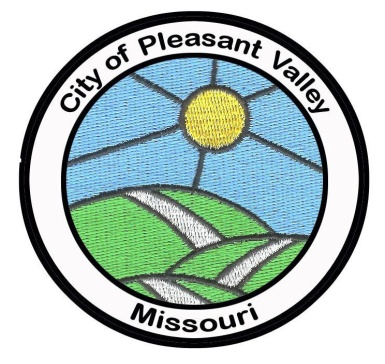 AGENDACITY COUNCIL MEETINGMONDAY, MAY 1, 2023  CITY HALL, COUNCIL CHAMBERS – 6:30 PMCALL TO ORDER – Mayor James SmithINVOCATION – Lord’s PrayerPLEDGE OF ALLEGIANCE  ROLL CALLAPPROVAL OF CONSENT AGENDA – Minutes and Bill Payments**MINUTES OF MEETING(S) April 17, 2023 City Council Regular Session Minutes               B.  APPROVAL OF EXPENDITURESGENERAL FUND BILLS IN THE AMOUNT OF $13,344.99STREET FUND BILLS IN THE AMOUNT OF $1,035.72SEWER FUND BILLS IN THE AMOUNT OF $690.48Total All Accounts $15,071.19PUBLIC COMMENTS AND GUESTS:  CITY ATTORNEY AND OTHER PROFESSIONAL SERVICES:City Engineer Ron Cowger – Kaill Storm Water ProjectCatherine Esworthy & Michael Mitchelson (NSPJ Architects) Pleasant Valley Gateway Project MAYOR’S COMMENTS:  ALDERMEN COMMENTS: ADVISORY COMMITTEES/ DEPARTMENT REPORTS:                           A.  ADMINISTRATION – City Clerk Matthew ChapmanAdministration ReportPUBLIC WORKS – Public Works Director Chris CronkFIRE DEPARTMENT – Fire Chief Pete Knudsen POLICE DEPARTMENT – Interim Police Chief Jared McGinley                          E.  PERSONNEL COMMITTEE:                  Recommendations coming thru Human Resources via the                 Personnel Chair Linda Jacoby:Status changes, evaluations, and other personnel actionsAll other personnel matters           F.  FINANCE COMMITTEE:           Recommendations coming from the Finance Chair Ruth Mesimer: OLD BUSINESS NEW BUSINESS CONSIDERATION OF ORDINANCES AND RESOLUTIONS:    Council Bill 3508, AN ORDINANCE AMENDING TITLE III, CHAPTER 315, BY ADDING SECTION 315.035, PROHIBITING THE CROSSING OF A CORNER LOT, DRIVEWAY OR PARKING LOT, TO AVOID A TRAFFIC DEVICE            14. ADJOURNMENT** All matters listed under “Consent Agenda” are considered to be routine by the Board of Aldermen and will be enacted by one motion without discussion.  Any member of the Board of Aldermen or City Staff may request removal of any item from the Consent Agenda for consideration under the regular agenda if discussion or debate of the item is desired.  Items not removed from the Consent Agenda will stand approved upon motion of any Alderman, second, and a majority vote to “Approve the Consent Agenda as Published.”*** Closed Session:  NOTICE IS HEREBY GIVEN THAT, SUBJECT TO A MOTION DULY MADE AND ADOPTED, THE BOARD OF ALDERMEN may also hold a closed meeting for the purpose of dealing with matters relating to one or more of the following:Legal actions, Cause of Action, Litigation or privileged communications between the City’s Representatives and its attorney………610.021 (1)Hiring, firing, disciplining or promoting of particular employees by a public governmental body when personal information about the employee is discussed or recorded………..As used in this subdivision, the term "personal information" means information relating to the performance or merit of individual employees; 610.021 (3)See https://revisor.mo.govmain/OneSection.aspx?section=610.021 for full text or request a copy from the City Clerk.Posted: April 28, 2023 @ 10:30 AM                Matthew Chapman, City Clerk